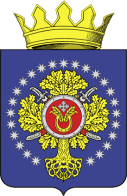 УРЮПИНСКИЙ МУНИЦИПАЛЬНЫЙ РАЙОНВОЛГОГРАДСКОЙ ОБЛАСТИУРЮПИНСКАЯ  РАЙОННАЯ  ДУМАР  Е  Ш  Е  Н  И  Е24 декабря 2021 года	                    № 285О внесении изменений в решение Урюпинской районной Думыот 02 декабря 2019 года № 3/18 «Об утверждении Порядкапредоставления из бюджета Урюпинского муниципального районабюджетам сельских поселений, входящих в состав Урюпинскогомуниципального района, иных межбюджетных трансфертов,источником финансового обеспечения которых являютсясобственные средства бюджета Урюпинского муниципальногорайона, а также средства субсидии на обеспечениесбалансированности местных бюджетов»        Рассмотрев обращение главы Урюпинского муниципального района о внесении изменений в решение Урюпинской районной Думы от 02 декабря 2019 года № 3/18 «Об утверждении Порядка предоставления из бюджета Урюпинского муниципального района бюджетам сельских поселений, входящих в состав Урюпинского муниципального района, иных межбюджетных трансфертов, источником финансового обеспечения которых являются собственные средства бюджета Урюпинского муниципального района, а также средства субсидии на обеспечение сбалансированности местных бюджетов»  (в редакции решений Урюпинской районной Думы от 11 декабря 2020 года № 162, от 23 декабря 2020 года № 166) (далее - Порядок), в соответствии с пунктом 8 статьи 217 Бюджетного кодекса Российской Федерации, Урюпинская районная Дума РЕШИЛА:        1. Внести в Порядок следующие изменения:        1) Пункт 6 изложить в следующей редакции:        «6. Объем иных межбюджетных трансфертов, предоставляемый конкретному сельскому поселению на решение вопросов местного значения, рассчитывается по формуле:ИМТк = Рк min - Дк + Фк * К, гдеРк min - минимальные расходы конкретного сельского поселения на решение вопросов местного значения;Дк - доходная база конкретного сельского поселения на планируемый финансовый год;Фк – фиксированная сумма средств, распределяемая в зависимости от численности населения конкретного сельского поселения;К – коэффициент индексации фиксированной суммы средств, распределяемой в зависимости от численности населения конкретного сельского поселения.Установить следующие фиксированные суммы средств, распределяемые в зависимости от численности населения конкретного сельского поселения:        1. 200,0 тысяч рублей для сельского поселения с численностью жителей до 500 человек включительно;        2. 150,0 тысяч рублей для сельского поселения с численностью жителей от 501 до 1000 человек включительно;         3. 150,0 тысяч рублей для сельского поселения с численностью жителей от 1001 до 1500 человек включительно;        4. 100,0 тысяч рублей для сельского поселения с численностью жителей от 1501 до 3000 человек включительно.        Установить, что К принимается равным 1,4.».        2) пункт 7 изложить в следующей редакции:«7. Минимальные расходы конкретного сельского поселения на решение вопросов местного значения рассчитываются по формуле:Рк min = РОМСУ + Р1 + Р2, гдеРОМСУ - расходы на содержание органов местного самоуправления;Р1 - расходы на благоустройство населенных пунктов и  обеспечение первичных мер пожарной безопасности в границах населенных пунктов поселения;Р2 - расходы на культуру и организацию и осуществление мероприятий по работе с детьми и молодежью в поселении.Установить, что расходы на содержание органов местного самоуправления принимаются равными нормативу на содержание органов местного самоуправления, установленному нормативным актом (проектом нормативного акта) Администрации Волгоградской области на соответствующий финансовый год.Расходы на благоустройство населенных пунктов и  обеспечение первичных мер пожарной безопасности в границах населенных пунктов поселения рассчитываются по формуле:Р1 = Пк x Нб, гдеПк - количество населенных пунктов в конкретном сельском поселении согласно Закону Волгоградской области от 30.03.2005 № 1037-ОД "Об установлении границ и наделении статусом Урюпинского района и муниципальных образований в его составе";Нб - финансовый норматив затрат на благоустройство 1 населенного пункта и обеспечение в нем первичных мер пожарной безопасности.Установить, что финансовый норматив затрат на благоустройство 1 населенного пункта и обеспечение в нем первичных мер пожарной безопасности принимается равным 300,0 тысячи рублей.Расходы на культуру и организацию и осуществление мероприятий по работе с детьми и молодежью в поселении рассчитываются по формуле:Р2 = Чк x Нк, гдеЧк - численность населения конкретного сельского поселения;Нк - финансовый норматив затрат на культуру и организацию и осуществление мероприятий по работе с детьми и молодежью в поселении в расчете на 1 жителя сельского поселения.Установить, что финансовый норматив затрат на культуру и организацию и осуществление мероприятий по работе с детьми и молодежью в поселении в расчете на 1 жителя сельского поселения принимается равным 1,8 тысячи рублей.».3) Приложение к Порядку изложить в следующей редакции:                                                                                             «Приложение к  Порядку предоставления из бюджета Урюпинского муниципального района бюджетам сельских поселений, входящих в состав Урюпинского муниципального района, иных межбюджетных трансфертов, источником финансового обеспечения которых являются собственные средства бюджета Урюпинского муниципального района, а также средства субсидии на обеспечение сбалансированности местных бюджетовСоглашениео предоставлении иных межбюджетных трансфертов, источникомфинансового обеспечения которых являются собственные средствабюджета Урюпинского муниципального района, а также средствасубсидии на обеспечение сбалансированности местных бюджетовг. Урюпинск                                                                             "___" __________ 20___ г.        В соответствии со статьей 142.4 Бюджетного кодекса Российской Федерации, статьей 16.1 Закона Волгоградской области от 26.07.2005 г. № 1093-ОД                      "О межбюджетных отношениях в Волгоградской области" администрация Урюпинского муниципального района, именуемая в дальнейшем "Район", в лице главы Урюпинского муниципального района ________________________________, действующего на основании Устава Урюпинского муниципального района Волгоградской области, с одной стороны, и администрация _______________ сельского поселения, именуемая в дальнейшем "Поселение", в лице главы ______________ сельского поселения _____________________, действующего на основании Устава _________________ сельского поселения, с другой стороны, совместно именуемые "Стороны", заключили настоящее соглашение о предоставлении иных межбюджетных трансфертов, источником финансового обеспечения которых являются собственные средства бюджета Урюпинского муниципального района, а также средства субсидии на обеспечение сбалансированности местных бюджетов, на решение вопросов местного значения (далее - Соглашение) о нижеследующем:1. Предмет соглашения        1.1. Урюпинский муниципальный район Волгоградской области предоставляет, а ___________ сельское поселение принимает межбюджетный трансферт из бюджета Урюпинского муниципального района, источником финансового обеспечения которого являются собственные средства бюджета Урюпинского муниципального района, а также средства субсидии на обеспечение сбалансированности местных бюджетов, на решение вопросов местного значения, отнесенных Федеральным законом от 06 октября 2003 г. № 131-ФЗ "Об общих принципах организации местного самоуправления в Российской Федерации" и Законом Волгоградской области от 28 ноября 2014 г. № 156-ОД "О закреплении отдельных вопросов местного значения за сельскими поселениями в Волгоградской области" к вопросам местного значения сельского поселения (далее - межбюджетный трансферт).2. Права и обязанности сторон        2.1. Поселение обязано:        2.1.1. Использовать средства межбюджетного трансферта, передаваемые по настоящему Соглашению, по целевому назначению.        2.1.2. Выполнять требования действующего законодательства при использовании межбюджетного трансферта.        2.1.3. В срок до 15 января очередного финансового года направить в адрес финансового отдела администрации Урюпинского муниципального района отчет об использовании предоставленного межбюджетного трансферта за истекший финансовый год согласно приложению 1 к настоящему Соглашению, а также иные документы по требованию финансового отдела администрации Урюпинского муниципального района.        2.2. Поселение имеет право:        2.2.1. В рамках настоящего Соглашения осуществлять взаимодействие с Районом.        2.3. Район обязан:        2.3.1. Обеспечивать перечисление иных межбюджетных трансфертов в бюджет Поселения в соответствии п. 3.2 настоящего Соглашения.        2.3.2. Решением Урюпинской районной Думы о бюджете, в соответствии со ст. 142.4 Бюджетного кодекса Российской Федерации, установить размер иных межбюджетных трансфертов на решение вопросов местного значения, определенных п. 1.1 настоящего Соглашения.        2.3.3. Рассматривать отчеты, представленные Поселением в соответствии с п. 2.1.3 настоящего Соглашения.        2.4. Район имеет право:        2.4.1. Получать отчеты об использовании предусмотренных настоящим Соглашением иных межбюджетных трансфертов, а также контролировать выполнение Поселением обязанностей, предусмотренных Соглашением.        2.4.2. Приостановить перечисление предусмотренных настоящим Соглашением иных межбюджетных трансфертов в случае невыполнения Поселением своих обязанностей.3. Порядок определения объема и порядокпредоставления межбюджетных трансфертов        3.1. Порядок определения объема межбюджетных трансфертов:        3.1.1. Объем межбюджетных трансфертов определяется и устанавливается сторонами на основании принятого Урюпинской районной Думой Порядка предоставления из бюджета Урюпинского муниципального района бюджетам сельских поселений, входящих в состав Урюпинского муниципального района, иных межбюджетных трансфертов, источником финансового обеспечения которых являются собственные средства бюджета Урюпинского муниципального района, а также средства субсидии на обеспечение сбалансированности местных бюджетов и утвержденного на его основе постановления администрации Урюпинского муниципального района.        3.1.2. Объем межбюджетных трансфертов, предоставляемый Поселению на решение вопросов местного значения, на 20__ год составляет ___________ рублей.        3.2. Порядок предоставления межбюджетных трансфертов:        3.2.1. Межбюджетные трансферты предоставляются из бюджета Района в бюджет Поселения на решение вопросов местного значения, предусмотренных п. 1.1 настоящего Соглашения.        3.2.2. Перечисление иных межбюджетных трансфертов осуществляется в установленном для исполнения бюджета Урюпинского муниципального района порядке. Иные межбюджетные трансферты перечисляются бюджетам поселений на счета, открытые для кассового обслуживания исполнения местных бюджетов, с отражением их в доходах местных бюджетов по соответствующему коду бюджетной классификации доходов.        3.2.3. Расходы бюджета Урюпинского муниципального района на предоставление межбюджетных трансфертов и расходы бюджета Поселения, осуществляемые за счет межбюджетных трансфертов, планируются и исполняются по соответствующему разделу бюджетной классификации расходов.        3.2.4. Межбюджетные трансферты зачисляются в бюджет поселения по соответствующему коду бюджетной классификации доходов.4. Срок действия Соглашения        4.1. Срок действия Соглашения с 01.01.20___ года по 31.12.20___ года.        4.2. Действие настоящего Соглашения может быть прекращено досрочно по соглашению сторон или в одностороннем порядке в случае:        - изменения действующего законодательства Российской Федерации и (или) Волгоградской области;        - неисполнения или ненадлежащего исполнения одной из сторон своих обязательств в соответствии с настоящим Соглашением.        4.3. Уведомление о расторжении Соглашения в одностороннем порядке направляется стороной за 14 (четырнадцать) дней до даты его расторжения.5. Ответственность сторон        5.1. Стороны несут ответственность за неисполнение и (или) ненадлежащее исполнение предусмотренных настоящим Соглашением обязанностей в соответствии с законодательством Российской Федерации и настоящим Соглашением.        5.2. В случае неисполнения или ненадлежащего исполнения Поселением предусмотренных настоящим Соглашением полномочий Поселение обеспечивает возврат в бюджет Урюпинского муниципального района части объема предусмотренных настоящим Соглашением межбюджетных трансфертов, приходящихся на неисполненные (ненадлежащее выполненные) мероприятия, а также уплачивает неустойку в размере 1/300 ключевой ставки Центрального Банка РФ за каждый день просрочки исполнения обязательств от суммы Соглашения.        5.3. Возврат части объема межбюджетных трансфертов Поселение осуществляет в течение 15 (пятнадцати) календарных дней со дня получения от Района соответствующего уведомления о необходимости данного возврата.        5.4. В случае неисполнения или ненадлежащего исполнения Районом обязанностей, предусмотренных настоящим Соглашением, Район уплачивает неустойку в размере 1/300 ключевой ставки Центрального Банка РФ за каждый день просрочки исполнения обязательств от суммы Соглашения.        5.5. Ущерб, причиненный неисполнением или ненадлежащим исполнением настоящего Соглашения одной из Сторон другой Стороне, а также третьим лицам, полностью возмещается виновной Стороной.        5.6. Сторона, не исполнившая или ненадлежащим образом исполнившая свои обязанности, освобождается от ответственности, если докажет, что неисполнение или ненадлежащее исполнение произошло в результате обстоятельств непреодолимой силы или действий другой Стороны.6. Заключительные положения        6.1. Настоящее Соглашение вступает в силу после его подписания сторонами и опубликования (обнародования) в установленном порядке, но не ранее 01 января 2022 года.        6.2. Изменения и дополнения в настоящее Соглашение могут быть внесены по взаимному согласию Сторон путем составления дополнительного соглашения в письменной форме, являющегося неотъемлемой частью настоящего Соглашения.        6.3. При прекращении действия Соглашения Поселение обеспечивает возврат в бюджет Урюпинского муниципального района неизрасходованной суммы межбюджетных трансфертов.        6.4. Не урегулированные Сторонами споры и разногласия, возникшие при исполнении настоящего Соглашения, решаются путем обязательных переговоров между Сторонами. В случае невозможности разрешения споров и разногласий путем переговоров данные споры и разногласия подлежат разрешению в Арбитражном суде Волгоградской области по заявлению заинтересованной в этом Стороны.        6.5. Все приложения к настоящему Соглашению являются его неотъемлемой частью.        6.6. Настоящее Соглашение составлено в двух экземплярах, имеющих одинаковую юридическую силу, по одному экземпляру для каждой из Сторон.                            Глава                                                             ГлаваУрюпинского муниципального района   ______________ сельского поселения__________________ ______________    _________________ ______________                                       м.п.                                                                        м.п.                                                                                                             Приложение к соглашению                                                                                                             от __ ____________ 20__ г.Отчет _________________________ сельского поселенияоб использовании иных межбюджетных трансфертов, источникомфинансового обеспечения которых являются собственные средствабюджета Урюпинского муниципального района, а также средствасубсидии на обеспечение сбалансированности местных бюджетовна __ ____________ 20__ г.                      Глава ____________ сельского поселения                        _____________ _____________                           м.п.Главный бухгалтер администрации ____________ сельского поселения                          _____________ _____________».4. Настоящее решение вступает в силу со дня его опубликования в информационном бюллетене администрации Урюпинского муниципального района «Районные ведомости» и распространяет свою действие на правоотношения, возникающие при составлении проекта бюджета Урюпинского муниципального района начиная с бюджета Урюпинского муниципального района на 2022 год и плановый период 2023 и 2024 годов. 5. Направить настоящее решение главе Урюпинского муниципального района для подписания и опубликования в установленном порядке.Председатель 			                               ГлаваУрюпинской районной Думы 	  Урюпинского муниципального района                         Т.Е. Матыкина 				             А.Ю. МаксимовПолучено, рублейИзрасходовано, рублейОстаток, рублейПричина образования остатка